Schüler- Homeoffice- Plan		Grundschule Bottendorf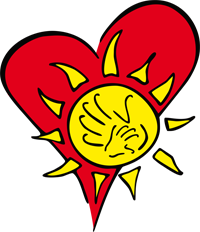 Woche vom  30.03.20 bis 03.04.20		Klasse: 2bViel Spaß und Erfolg beim Üben wünscht dir deine Klassenlehrerin!WochentagDeutsch√Mathematik√HS√MontagArbeitsheft S. 48(Kreuzworträtsel mit Bleistift)Einmaleins mit 7 lernenMb S. 95 Nr. 1 und 2Ah S. 70 Nr. 1Thema: „Luft“Ah S.11DienstagSprachbuch S. 98 Nr. 1-3Lesebuch S. 110Division durch 7
Mb S. 95 Nr. 3Ah S. 70 Nr. 2Thema: „Luft“Ah S. 12MittwochSprachbuch S. 99 Nr. 4,5IH S. 48 beendenMb S. 95 Nr. 4 und 5 
Knacknüsse sind freiwilligThema: „Luft und Schall“Ah S.14DonnerstagSprachbuch S.99 Nr. 6,7IH S. 49
Ah S. 70 Nr. 3 und 4FreitagSprachbuch S. 100 Nr.1-4Körper untersuchen
Mb S. 100 Nr. 1 – 3
Ah S. 74Das geht immerWörter der Woche (bisher erlernte Wörter), LeseübungenEinmaleins 
Uhrzeit
Addition und Subtraktion bis 100Veränderungen in der Natur beobachten und erforschenBemerkungen